ATENCIÓN: Este es un formulario electrónico disponible en FamLink. Esta versión de Word sólo debe usarse cuando FamLink no esté disponible.ATENCIÓN: Este es un formulario electrónico disponible en FamLink. Esta versión de Word sólo debe usarse cuando FamLink no esté disponible.ATENCIÓN: Este es un formulario electrónico disponible en FamLink. Esta versión de Word sólo debe usarse cuando FamLink no esté disponible.ATENCIÓN: Este es un formulario electrónico disponible en FamLink. Esta versión de Word sólo debe usarse cuando FamLink no esté disponible.ATENCIÓN: Este es un formulario electrónico disponible en FamLink. Esta versión de Word sólo debe usarse cuando FamLink no esté disponible.ATENCIÓN: Este es un formulario electrónico disponible en FamLink. Esta versión de Word sólo debe usarse cuando FamLink no esté disponible.ATENCIÓN: Este es un formulario electrónico disponible en FamLink. Esta versión de Word sólo debe usarse cuando FamLink no esté disponible.ATENCIÓN: Este es un formulario electrónico disponible en FamLink. Esta versión de Word sólo debe usarse cuando FamLink no esté disponible.ATENCIÓN: Este es un formulario electrónico disponible en FamLink. Esta versión de Word sólo debe usarse cuando FamLink no esté disponible.ATENCIÓN: Este es un formulario electrónico disponible en FamLink. Esta versión de Word sólo debe usarse cuando FamLink no esté disponible.ATENCIÓN: Este es un formulario electrónico disponible en FamLink. Esta versión de Word sólo debe usarse cuando FamLink no esté disponible.ATENCIÓN: Este es un formulario electrónico disponible en FamLink. Esta versión de Word sólo debe usarse cuando FamLink no esté disponible.ATENCIÓN: Este es un formulario electrónico disponible en FamLink. Esta versión de Word sólo debe usarse cuando FamLink no esté disponible.ATENCIÓN: Este es un formulario electrónico disponible en FamLink. Esta versión de Word sólo debe usarse cuando FamLink no esté disponible.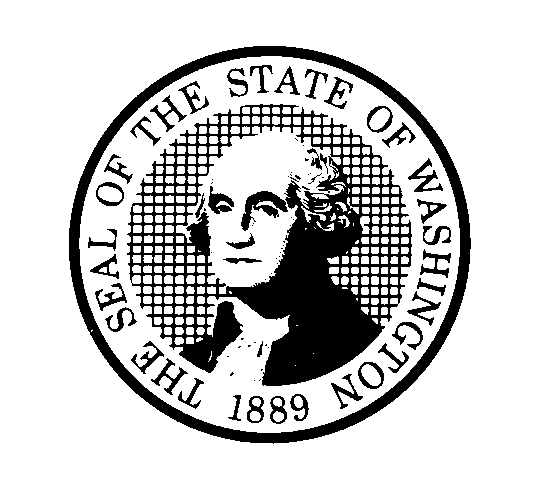 DEPARTMENT OF CHILDREN, YOUTH, AND FAMILIESReunión de planificación compartidaShared Planning MeetingDEPARTMENT OF CHILDREN, YOUTH, AND FAMILIESReunión de planificación compartidaShared Planning MeetingDEPARTMENT OF CHILDREN, YOUTH, AND FAMILIESReunión de planificación compartidaShared Planning MeetingDEPARTMENT OF CHILDREN, YOUTH, AND FAMILIESReunión de planificación compartidaShared Planning MeetingDEPARTMENT OF CHILDREN, YOUTH, AND FAMILIESReunión de planificación compartidaShared Planning MeetingDEPARTMENT OF CHILDREN, YOUTH, AND FAMILIESReunión de planificación compartidaShared Planning MeetingDEPARTMENT OF CHILDREN, YOUTH, AND FAMILIESReunión de planificación compartidaShared Planning MeetingDEPARTMENT OF CHILDREN, YOUTH, AND FAMILIESReunión de planificación compartidaShared Planning MeetingDEPARTMENT OF CHILDREN, YOUTH, AND FAMILIESReunión de planificación compartidaShared Planning MeetingDEPARTMENT OF CHILDREN, YOUTH, AND FAMILIESReunión de planificación compartidaShared Planning MeetingDEPARTMENT OF CHILDREN, YOUTH, AND FAMILIESReunión de planificación compartidaShared Planning MeetingDEPARTMENT OF CHILDREN, YOUTH, AND FAMILIESReunión de planificación compartidaShared Planning MeetingDEPARTMENT OF CHILDREN, YOUTH, AND FAMILIESReunión de planificación compartidaShared Planning MeetingDEPARTMENT OF CHILDREN, YOUTH, AND FAMILIESReunión de planificación compartidaShared Planning MeetingConsentimiento para compartir información (DCYF14-012) contestado y firmado:    Sí	  No   (Si contestó que sí, adjunte el formulario)Si contestó que no, proporcione el motivo:Consentimiento para compartir información (DCYF14-012) contestado y firmado:    Sí	  No   (Si contestó que sí, adjunte el formulario)Si contestó que no, proporcione el motivo:Consentimiento para compartir información (DCYF14-012) contestado y firmado:    Sí	  No   (Si contestó que sí, adjunte el formulario)Si contestó que no, proporcione el motivo:Consentimiento para compartir información (DCYF14-012) contestado y firmado:    Sí	  No   (Si contestó que sí, adjunte el formulario)Si contestó que no, proporcione el motivo:Consentimiento para compartir información (DCYF14-012) contestado y firmado:    Sí	  No   (Si contestó que sí, adjunte el formulario)Si contestó que no, proporcione el motivo:Consentimiento para compartir información (DCYF14-012) contestado y firmado:    Sí	  No   (Si contestó que sí, adjunte el formulario)Si contestó que no, proporcione el motivo:Consentimiento para compartir información (DCYF14-012) contestado y firmado:    Sí	  No   (Si contestó que sí, adjunte el formulario)Si contestó que no, proporcione el motivo:Consentimiento para compartir información (DCYF14-012) contestado y firmado:    Sí	  No   (Si contestó que sí, adjunte el formulario)Si contestó que no, proporcione el motivo:Consentimiento para compartir información (DCYF14-012) contestado y firmado:    Sí	  No   (Si contestó que sí, adjunte el formulario)Si contestó que no, proporcione el motivo:Consentimiento para compartir información (DCYF14-012) contestado y firmado:    Sí	  No   (Si contestó que sí, adjunte el formulario)Si contestó que no, proporcione el motivo:Consentimiento para compartir información (DCYF14-012) contestado y firmado:    Sí	  No   (Si contestó que sí, adjunte el formulario)Si contestó que no, proporcione el motivo:Consentimiento para compartir información (DCYF14-012) contestado y firmado:    Sí	  No   (Si contestó que sí, adjunte el formulario)Si contestó que no, proporcione el motivo:Consentimiento para compartir información (DCYF14-012) contestado y firmado:    Sí	  No   (Si contestó que sí, adjunte el formulario)Si contestó que no, proporcione el motivo:Consentimiento para compartir información (DCYF14-012) contestado y firmado:    Sí	  No   (Si contestó que sí, adjunte el formulario)Si contestó que no, proporcione el motivo:Sección 1Sección 1Sección 1Sección 1Sección 1Sección 1Sección 1Sección 1Sección 1Sección 1Sección 1Sección 1Sección 1Sección 1PADRE/NOMBRE DEL EXPEDIENTEPADRE/NOMBRE DEL EXPEDIENTEPADRE/NOMBRE DEL EXPEDIENTEPADRE/NOMBRE DEL EXPEDIENTEPADRE/NOMBRE DEL EXPEDIENTENÚMERO DE CASONÚMERO DE CASOFECHA DE LA REUNIÓNFECHA DE LA REUNIÓNFECHA DE LA REUNIÓNFECHA DE LA REUNIÓNNOMBRE DEL FACILITADOR (SI CORRESPONDE)NOMBRE DEL FACILITADOR (SI CORRESPONDE)NOMBRE DEL FACILITADOR (SI CORRESPONDE)NOMBRE DEL NIÑONOMBRE DEL NIÑONOMBRE DEL NIÑONOMBRE DEL NIÑONOMBRE DEL NIÑONOMBRE DEL NIÑONOMBRE DEL NIÑONOMBRE DEL NIÑOFECHA DE NACIMIENTOFECHA DE NACIMIENTOFECHA DE NACIMIENTOFECHA DE NACIMIENTOID DE LA PERSONA EN FAMLINKID DE LA PERSONA EN FAMLINKIDENTIFICACIÓN DEL TRABAJADOR SOCIALIDENTIFICACIÓN DEL TRABAJADOR SOCIALIDENTIFICACIÓN DEL TRABAJADOR SOCIALIDENTIFICACIÓN DEL TRABAJADOR SOCIALNOMBRE DEL TRABAJADOR SOCIALNOMBRE DEL TRABAJADOR SOCIALNOMBRE DEL TRABAJADOR SOCIALNOMBRE DEL TRABAJADOR SOCIALNOMBRE DEL TRABAJADOR SOCIALNOMBRE DEL TRABAJADOR SOCIALNOMBRE DEL TRABAJADOR SOCIALNOMBRE DEL TRABAJADOR SOCIALNÚMERO TELEFÓNICONÚMERO TELEFÓNICOFECHA ORIGINAL DE COLOCACIÓN (OPD)FECHA ORIGINAL DE COLOCACIÓN (OPD)FECHA DE COLOCACIÓN ACTUALFECHA DE COLOCACIÓN ACTUALFECHA DE COLOCACIÓN ACTUALFECHA DE COLOCACIÓN ACTUALFECHA DE COLOCACIÓN ACTUALFECHA DE COLOCACIÓN ACTUALFECHA DE COLOCACIÓN ACTUALOFICINAOFICINAOFICINAOFICINAOFICINASección 2Sección 2Sección 2Sección 2Sección 2Sección 2Sección 2Sección 2Sección 2Sección 2Sección 2Sección 2Sección 2Sección 2Plazos para la Reunión de Planificación CompartidaPlazos para la Reunión de Planificación CompartidaPlazos para la Reunión de Planificación CompartidaPlazos para la Reunión de Planificación CompartidaPlazos para la Reunión de Planificación CompartidaPlazos para la Reunión de Planificación CompartidaPlazos para la Reunión de Planificación CompartidaPlazos para la Reunión de Planificación CompartidaPlazos para la Reunión de Planificación CompartidaPlazos para la Reunión de Planificación CompartidaPlazos para la Reunión de Planificación CompartidaPlazos para la Reunión de Planificación CompartidaPlazos para la Reunión de Planificación CompartidaPlazos para la Reunión de Planificación Compartida	Reunión en las 72 horas posteriores a la OPD (si está disponible)	Reunión en los 30 días posteriores a la OPD	Reunión en los 30 días posteriores a la OPD	Reunión en los 180 días posteriores a la OPD	Reunión en los 180 días posteriores a la OPD	Reunión en los 180 días posteriores a la OPD	Reunión en los 9–11 meses posteriores a la OPD	Reunión en los 9–11 meses posteriores a la OPD	Reunión en los 9–11 meses posteriores a la OPD	Reunión en los 9–11 meses posteriores a la OPD	Reunión cada 12 meses en lo sucesivo	Reunión cada 12 meses en lo sucesivo	Reunión cada 12 meses en lo sucesivo	OtraOtras reuniones que se puedan agrupar con cualquiera de los plazos de reunión anteriores: (Marque todas las que correspondan)	Revisión de planificación de adopción	Personal de los Servicios de Rehabilitación de Conducta (BRS, por sus siglas en inglés)	Reunión relacionada con el caso (RCW 13.34.067)	Personal de transferencia del caso	Personal CHET (Seguimiento de la Salud y Educación del Menor)	Personal del EPSDT	Planificación para tratamiento de salud mental/drogadicción provocada por denegación de servicios (para el menor)	Reunión familiar de FAR	Toma de decisiones del equipo familiar (FTDM, por sus siglas en inglés)Propósito de la FTDM:  Colocación de emergencia o VPA     Riesgo inminente de colocación     Cambio de colocación  Salida de la colocación	Reunión de apoyo a la familia	Conferencia con el grupo familiar	Asignación de persona clave del Programa de Evaluación de Hogares Suplentes (FCAP, por sus siglas en inglés)	Personal del LICWAC	Personal de colocación múltiple	Personal multidisciplinario (para jóvenes de 17.5)	Personal de planificación de permanencia	Personal tribal (Manual ICW)	Otro      Otras reuniones que se puedan agrupar con cualquiera de los plazos de reunión anteriores: (Marque todas las que correspondan)	Revisión de planificación de adopción	Personal de los Servicios de Rehabilitación de Conducta (BRS, por sus siglas en inglés)	Reunión relacionada con el caso (RCW 13.34.067)	Personal de transferencia del caso	Personal CHET (Seguimiento de la Salud y Educación del Menor)	Personal del EPSDT	Planificación para tratamiento de salud mental/drogadicción provocada por denegación de servicios (para el menor)	Reunión familiar de FAR	Toma de decisiones del equipo familiar (FTDM, por sus siglas en inglés)Propósito de la FTDM:  Colocación de emergencia o VPA     Riesgo inminente de colocación     Cambio de colocación  Salida de la colocación	Reunión de apoyo a la familia	Conferencia con el grupo familiar	Asignación de persona clave del Programa de Evaluación de Hogares Suplentes (FCAP, por sus siglas en inglés)	Personal del LICWAC	Personal de colocación múltiple	Personal multidisciplinario (para jóvenes de 17.5)	Personal de planificación de permanencia	Personal tribal (Manual ICW)	Otro      Otras reuniones que se puedan agrupar con cualquiera de los plazos de reunión anteriores: (Marque todas las que correspondan)	Revisión de planificación de adopción	Personal de los Servicios de Rehabilitación de Conducta (BRS, por sus siglas en inglés)	Reunión relacionada con el caso (RCW 13.34.067)	Personal de transferencia del caso	Personal CHET (Seguimiento de la Salud y Educación del Menor)	Personal del EPSDT	Planificación para tratamiento de salud mental/drogadicción provocada por denegación de servicios (para el menor)	Reunión familiar de FAR	Toma de decisiones del equipo familiar (FTDM, por sus siglas en inglés)Propósito de la FTDM:  Colocación de emergencia o VPA     Riesgo inminente de colocación     Cambio de colocación  Salida de la colocación	Reunión de apoyo a la familia	Conferencia con el grupo familiar	Asignación de persona clave del Programa de Evaluación de Hogares Suplentes (FCAP, por sus siglas en inglés)	Personal del LICWAC	Personal de colocación múltiple	Personal multidisciplinario (para jóvenes de 17.5)	Personal de planificación de permanencia	Personal tribal (Manual ICW)	Otro      Otras reuniones que se puedan agrupar con cualquiera de los plazos de reunión anteriores: (Marque todas las que correspondan)	Revisión de planificación de adopción	Personal de los Servicios de Rehabilitación de Conducta (BRS, por sus siglas en inglés)	Reunión relacionada con el caso (RCW 13.34.067)	Personal de transferencia del caso	Personal CHET (Seguimiento de la Salud y Educación del Menor)	Personal del EPSDT	Planificación para tratamiento de salud mental/drogadicción provocada por denegación de servicios (para el menor)	Reunión familiar de FAR	Toma de decisiones del equipo familiar (FTDM, por sus siglas en inglés)Propósito de la FTDM:  Colocación de emergencia o VPA     Riesgo inminente de colocación     Cambio de colocación  Salida de la colocación	Reunión de apoyo a la familia	Conferencia con el grupo familiar	Asignación de persona clave del Programa de Evaluación de Hogares Suplentes (FCAP, por sus siglas en inglés)	Personal del LICWAC	Personal de colocación múltiple	Personal multidisciplinario (para jóvenes de 17.5)	Personal de planificación de permanencia	Personal tribal (Manual ICW)	Otro      Otras reuniones que se puedan agrupar con cualquiera de los plazos de reunión anteriores: (Marque todas las que correspondan)	Revisión de planificación de adopción	Personal de los Servicios de Rehabilitación de Conducta (BRS, por sus siglas en inglés)	Reunión relacionada con el caso (RCW 13.34.067)	Personal de transferencia del caso	Personal CHET (Seguimiento de la Salud y Educación del Menor)	Personal del EPSDT	Planificación para tratamiento de salud mental/drogadicción provocada por denegación de servicios (para el menor)	Reunión familiar de FAR	Toma de decisiones del equipo familiar (FTDM, por sus siglas en inglés)Propósito de la FTDM:  Colocación de emergencia o VPA     Riesgo inminente de colocación     Cambio de colocación  Salida de la colocación	Reunión de apoyo a la familia	Conferencia con el grupo familiar	Asignación de persona clave del Programa de Evaluación de Hogares Suplentes (FCAP, por sus siglas en inglés)	Personal del LICWAC	Personal de colocación múltiple	Personal multidisciplinario (para jóvenes de 17.5)	Personal de planificación de permanencia	Personal tribal (Manual ICW)	Otro      Otras reuniones que se puedan agrupar con cualquiera de los plazos de reunión anteriores: (Marque todas las que correspondan)	Revisión de planificación de adopción	Personal de los Servicios de Rehabilitación de Conducta (BRS, por sus siglas en inglés)	Reunión relacionada con el caso (RCW 13.34.067)	Personal de transferencia del caso	Personal CHET (Seguimiento de la Salud y Educación del Menor)	Personal del EPSDT	Planificación para tratamiento de salud mental/drogadicción provocada por denegación de servicios (para el menor)	Reunión familiar de FAR	Toma de decisiones del equipo familiar (FTDM, por sus siglas en inglés)Propósito de la FTDM:  Colocación de emergencia o VPA     Riesgo inminente de colocación     Cambio de colocación  Salida de la colocación	Reunión de apoyo a la familia	Conferencia con el grupo familiar	Asignación de persona clave del Programa de Evaluación de Hogares Suplentes (FCAP, por sus siglas en inglés)	Personal del LICWAC	Personal de colocación múltiple	Personal multidisciplinario (para jóvenes de 17.5)	Personal de planificación de permanencia	Personal tribal (Manual ICW)	Otro      Otras reuniones que se puedan agrupar con cualquiera de los plazos de reunión anteriores: (Marque todas las que correspondan)	Revisión de planificación de adopción	Personal de los Servicios de Rehabilitación de Conducta (BRS, por sus siglas en inglés)	Reunión relacionada con el caso (RCW 13.34.067)	Personal de transferencia del caso	Personal CHET (Seguimiento de la Salud y Educación del Menor)	Personal del EPSDT	Planificación para tratamiento de salud mental/drogadicción provocada por denegación de servicios (para el menor)	Reunión familiar de FAR	Toma de decisiones del equipo familiar (FTDM, por sus siglas en inglés)Propósito de la FTDM:  Colocación de emergencia o VPA     Riesgo inminente de colocación     Cambio de colocación  Salida de la colocación	Reunión de apoyo a la familia	Conferencia con el grupo familiar	Asignación de persona clave del Programa de Evaluación de Hogares Suplentes (FCAP, por sus siglas en inglés)	Personal del LICWAC	Personal de colocación múltiple	Personal multidisciplinario (para jóvenes de 17.5)	Personal de planificación de permanencia	Personal tribal (Manual ICW)	Otro      Otras reuniones que se puedan agrupar con cualquiera de los plazos de reunión anteriores: (Marque todas las que correspondan)	Revisión de planificación de adopción	Personal de los Servicios de Rehabilitación de Conducta (BRS, por sus siglas en inglés)	Reunión relacionada con el caso (RCW 13.34.067)	Personal de transferencia del caso	Personal CHET (Seguimiento de la Salud y Educación del Menor)	Personal del EPSDT	Planificación para tratamiento de salud mental/drogadicción provocada por denegación de servicios (para el menor)	Reunión familiar de FAR	Toma de decisiones del equipo familiar (FTDM, por sus siglas en inglés)Propósito de la FTDM:  Colocación de emergencia o VPA     Riesgo inminente de colocación     Cambio de colocación  Salida de la colocación	Reunión de apoyo a la familia	Conferencia con el grupo familiar	Asignación de persona clave del Programa de Evaluación de Hogares Suplentes (FCAP, por sus siglas en inglés)	Personal del LICWAC	Personal de colocación múltiple	Personal multidisciplinario (para jóvenes de 17.5)	Personal de planificación de permanencia	Personal tribal (Manual ICW)	Otro      Otras reuniones que se puedan agrupar con cualquiera de los plazos de reunión anteriores: (Marque todas las que correspondan)	Revisión de planificación de adopción	Personal de los Servicios de Rehabilitación de Conducta (BRS, por sus siglas en inglés)	Reunión relacionada con el caso (RCW 13.34.067)	Personal de transferencia del caso	Personal CHET (Seguimiento de la Salud y Educación del Menor)	Personal del EPSDT	Planificación para tratamiento de salud mental/drogadicción provocada por denegación de servicios (para el menor)	Reunión familiar de FAR	Toma de decisiones del equipo familiar (FTDM, por sus siglas en inglés)Propósito de la FTDM:  Colocación de emergencia o VPA     Riesgo inminente de colocación     Cambio de colocación  Salida de la colocación	Reunión de apoyo a la familia	Conferencia con el grupo familiar	Asignación de persona clave del Programa de Evaluación de Hogares Suplentes (FCAP, por sus siglas en inglés)	Personal del LICWAC	Personal de colocación múltiple	Personal multidisciplinario (para jóvenes de 17.5)	Personal de planificación de permanencia	Personal tribal (Manual ICW)	Otro      Otras reuniones que se puedan agrupar con cualquiera de los plazos de reunión anteriores: (Marque todas las que correspondan)	Revisión de planificación de adopción	Personal de los Servicios de Rehabilitación de Conducta (BRS, por sus siglas en inglés)	Reunión relacionada con el caso (RCW 13.34.067)	Personal de transferencia del caso	Personal CHET (Seguimiento de la Salud y Educación del Menor)	Personal del EPSDT	Planificación para tratamiento de salud mental/drogadicción provocada por denegación de servicios (para el menor)	Reunión familiar de FAR	Toma de decisiones del equipo familiar (FTDM, por sus siglas en inglés)Propósito de la FTDM:  Colocación de emergencia o VPA     Riesgo inminente de colocación     Cambio de colocación  Salida de la colocación	Reunión de apoyo a la familia	Conferencia con el grupo familiar	Asignación de persona clave del Programa de Evaluación de Hogares Suplentes (FCAP, por sus siglas en inglés)	Personal del LICWAC	Personal de colocación múltiple	Personal multidisciplinario (para jóvenes de 17.5)	Personal de planificación de permanencia	Personal tribal (Manual ICW)	Otro      Otras reuniones que se puedan agrupar con cualquiera de los plazos de reunión anteriores: (Marque todas las que correspondan)	Revisión de planificación de adopción	Personal de los Servicios de Rehabilitación de Conducta (BRS, por sus siglas en inglés)	Reunión relacionada con el caso (RCW 13.34.067)	Personal de transferencia del caso	Personal CHET (Seguimiento de la Salud y Educación del Menor)	Personal del EPSDT	Planificación para tratamiento de salud mental/drogadicción provocada por denegación de servicios (para el menor)	Reunión familiar de FAR	Toma de decisiones del equipo familiar (FTDM, por sus siglas en inglés)Propósito de la FTDM:  Colocación de emergencia o VPA     Riesgo inminente de colocación     Cambio de colocación  Salida de la colocación	Reunión de apoyo a la familia	Conferencia con el grupo familiar	Asignación de persona clave del Programa de Evaluación de Hogares Suplentes (FCAP, por sus siglas en inglés)	Personal del LICWAC	Personal de colocación múltiple	Personal multidisciplinario (para jóvenes de 17.5)	Personal de planificación de permanencia	Personal tribal (Manual ICW)	Otro      Otras reuniones que se puedan agrupar con cualquiera de los plazos de reunión anteriores: (Marque todas las que correspondan)	Revisión de planificación de adopción	Personal de los Servicios de Rehabilitación de Conducta (BRS, por sus siglas en inglés)	Reunión relacionada con el caso (RCW 13.34.067)	Personal de transferencia del caso	Personal CHET (Seguimiento de la Salud y Educación del Menor)	Personal del EPSDT	Planificación para tratamiento de salud mental/drogadicción provocada por denegación de servicios (para el menor)	Reunión familiar de FAR	Toma de decisiones del equipo familiar (FTDM, por sus siglas en inglés)Propósito de la FTDM:  Colocación de emergencia o VPA     Riesgo inminente de colocación     Cambio de colocación  Salida de la colocación	Reunión de apoyo a la familia	Conferencia con el grupo familiar	Asignación de persona clave del Programa de Evaluación de Hogares Suplentes (FCAP, por sus siglas en inglés)	Personal del LICWAC	Personal de colocación múltiple	Personal multidisciplinario (para jóvenes de 17.5)	Personal de planificación de permanencia	Personal tribal (Manual ICW)	Otro      Otras reuniones que se puedan agrupar con cualquiera de los plazos de reunión anteriores: (Marque todas las que correspondan)	Revisión de planificación de adopción	Personal de los Servicios de Rehabilitación de Conducta (BRS, por sus siglas en inglés)	Reunión relacionada con el caso (RCW 13.34.067)	Personal de transferencia del caso	Personal CHET (Seguimiento de la Salud y Educación del Menor)	Personal del EPSDT	Planificación para tratamiento de salud mental/drogadicción provocada por denegación de servicios (para el menor)	Reunión familiar de FAR	Toma de decisiones del equipo familiar (FTDM, por sus siglas en inglés)Propósito de la FTDM:  Colocación de emergencia o VPA     Riesgo inminente de colocación     Cambio de colocación  Salida de la colocación	Reunión de apoyo a la familia	Conferencia con el grupo familiar	Asignación de persona clave del Programa de Evaluación de Hogares Suplentes (FCAP, por sus siglas en inglés)	Personal del LICWAC	Personal de colocación múltiple	Personal multidisciplinario (para jóvenes de 17.5)	Personal de planificación de permanencia	Personal tribal (Manual ICW)	Otro      Otras reuniones que se puedan agrupar con cualquiera de los plazos de reunión anteriores: (Marque todas las que correspondan)	Revisión de planificación de adopción	Personal de los Servicios de Rehabilitación de Conducta (BRS, por sus siglas en inglés)	Reunión relacionada con el caso (RCW 13.34.067)	Personal de transferencia del caso	Personal CHET (Seguimiento de la Salud y Educación del Menor)	Personal del EPSDT	Planificación para tratamiento de salud mental/drogadicción provocada por denegación de servicios (para el menor)	Reunión familiar de FAR	Toma de decisiones del equipo familiar (FTDM, por sus siglas en inglés)Propósito de la FTDM:  Colocación de emergencia o VPA     Riesgo inminente de colocación     Cambio de colocación  Salida de la colocación	Reunión de apoyo a la familia	Conferencia con el grupo familiar	Asignación de persona clave del Programa de Evaluación de Hogares Suplentes (FCAP, por sus siglas en inglés)	Personal del LICWAC	Personal de colocación múltiple	Personal multidisciplinario (para jóvenes de 17.5)	Personal de planificación de permanencia	Personal tribal (Manual ICW)	Otro      Sección 3Sección 3Sección 3Sección 3Sección 3Sección 3Sección 3Invitados / Participantes en la reuniónInvitados / Participantes en la reuniónInvitados / Participantes en la reuniónInvitados / Participantes en la reuniónInvitados / Participantes en la reuniónInvitados / Participantes en la reuniónInvitados / Participantes en la reuniónLista de distribución (¿quién recibió un copia del formulario?)Sí     NoPapel en su relación con el menor (referencia cruzada con FamLink)NombreNombreInvitado ala reuniónSí     NoInvitado ala reuniónSí     NoPresente enla reuniónSí     NoPadre(s)Madre(s)MenorHermano(s)Familiar(es)Padres sustitutos/familiar que da cuidadoCASA/GALAbogado(s)CSOTribusLICWACProveedor de tratamiento para drogadicción (para el menor)Proveedor de tratamiento mental (para el menor)Trabajador socialSupervisorColateralSECCIÓN 4SECCIÓN 4SECCIÓN 4SECCIÓN 4SECCIÓN 4SECCIÓN 4SECCIÓN 4Información de los padresInformación de los padresInformación de los padresInformación de los padresInformación de los padresInformación de los padresInformación de los padresNOMBRE DE LA MADRENOMBRE DE LA MADRENOMBRE DE LA MADRENOMBRE DE LA MADRENOMBRE DE LA MADREFECHA DE NACIMIENTOFECHA DE NACIMIENTONOMBRE DEL PADRENOMBRE DEL PADRENOMBRE DEL PADREESTADO DE PATERNIDADESTADO DE PATERNIDADFECHA DE NACIMIENTOFECHA DE NACIMIENTONOMBRE DEL PADRENOMBRE DEL PADRENOMBRE DEL PADREESTADO DE PATERNIDADESTADO DE PATERNIDADFECHA DE NACIMIENTOFECHA DE NACIMIENTONOMBRE DEL PADRENOMBRE DEL PADRENOMBRE DEL PADREESTADO DE PATERNIDADESTADO DE PATERNIDADFECHA DE NACIMIENTOFECHA DE NACIMIENTOSECCIÓN 5SECCIÓN 5Estado de nativo americanoEstado de nativo americano¿HAY UN FORMULARIO DE SOLICITUD DE IDENTIDAD ÉTNICA (09-761) CONTESTADO EN EL ARCHIVO?  Sí		  NoESCRIBA TODAS LAS AFILIACIONES TRIBALES¿Esfuerzos activos para identificar el estado tribal?    Sí	  NoDescribir los esfuerzos activos:¿Esfuerzos activos para identificar el estado tribal?    Sí	  NoDescribir los esfuerzos activos:SECCIÓN 6SECCIÓN 6SeguridadSeguridadEvaluaciones de revisión relacionadas con la seguridadDesarrollar/actualizar un plan de seguridad o un plan de transición y seguridadHablar sobre maneras de mantener el legado comunitario, cultural y cultural y la identidad de la familia y/o el menorIdentificar/hablar sobre las fortalezas de la familiaIdentificar/hablar sobre los servicios y derivaciones necesarios para eliminar la necesidad de participación de la agenciaEvaluaciones de revisión relacionadas con la seguridadDesarrollar/actualizar un plan de seguridad o un plan de transición y seguridadHablar sobre maneras de mantener el legado comunitario, cultural y cultural y la identidad de la familia y/o el menorIdentificar/hablar sobre las fortalezas de la familiaIdentificar/hablar sobre los servicios y derivaciones necesarios para eliminar la necesidad de participación de la agenciaPermanenciaPermanenciaRevisar las evaluaciones para determinar las fortalezas y los desafíos para la permanencia oportunaHablar sobre la colocaciónEstabilidad de la colocación actualServicios adicionales para fortalecer la colocación y reducir el riesgo de discontinuidadColocación con hermanosHablar sobre el estado de la búsqueda de familiares/estudio del hogar de un familiar (tanto del lado materno como paterno).Hablar sobre el estado de afiliación tribal.Hablar sobre identifica la familia su propia identidad cultural y su legado social para mantener conexionesIdentificar/actualizar las metas de la planificación de permanencia y el progreso, incluidas las barreras a la permanencia y hablar sobre razones convincentes si se exploran planes de permanencia alternativos.Hablar sobre la derivación para la solicitud de TPR [pérdida de patria potestad] (si el menor ha estado fuera del hogar 12 de los últimos 19 meses) o identificar/hablar sobre las razones convincentes para no presentarla.Hablar sobre las acciones para apoyar la planificación concurrente.Hablar sobre la posibilidad de adopción con la persona que tiene al menor bajo su cuidado actualmente. Hablar sobre el acuerdo de comunicación abiertaDesarrollar y/o actualizar los planes de visita, incluidas las visitas de los hermanos (15-209C).Revisar las evaluaciones para determinar las fortalezas y los desafíos para la permanencia oportunaHablar sobre la colocaciónEstabilidad de la colocación actualServicios adicionales para fortalecer la colocación y reducir el riesgo de discontinuidadColocación con hermanosHablar sobre el estado de la búsqueda de familiares/estudio del hogar de un familiar (tanto del lado materno como paterno).Hablar sobre el estado de afiliación tribal.Hablar sobre identifica la familia su propia identidad cultural y su legado social para mantener conexionesIdentificar/actualizar las metas de la planificación de permanencia y el progreso, incluidas las barreras a la permanencia y hablar sobre razones convincentes si se exploran planes de permanencia alternativos.Hablar sobre la derivación para la solicitud de TPR [pérdida de patria potestad] (si el menor ha estado fuera del hogar 12 de los últimos 19 meses) o identificar/hablar sobre las razones convincentes para no presentarla.Hablar sobre las acciones para apoyar la planificación concurrente.Hablar sobre la posibilidad de adopción con la persona que tiene al menor bajo su cuidado actualmente. Hablar sobre el acuerdo de comunicación abiertaDesarrollar y/o actualizar los planes de visita, incluidas las visitas de los hermanos (15-209C).BienestarBienestarIdentificar, abordar y documentar el bienestar físico y educativo del menor, incluidos los servicios necesarios para apoyar un desarrollo saludable¿El menor está logrando las tareas de desarrollo para su grupo de edad?Revisar y/o asignar papeles y responsabilidades para la educación del menorReunir/revisar/actualizar información médicaRevisar/hablar sobre los Servicios de Vida Independiente y planes de transiciónComo resultado de la evaluación CHET o de la consulta con PHN, ¿hay servicios que deban considerarse?Identificar, abordar y documentar el bienestar físico y educativo del menor, incluidos los servicios necesarios para apoyar un desarrollo saludable¿El menor está logrando las tareas de desarrollo para su grupo de edad?Revisar y/o asignar papeles y responsabilidades para la educación del menorReunir/revisar/actualizar información médicaRevisar/hablar sobre los Servicios de Vida Independiente y planes de transiciónComo resultado de la evaluación CHET o de la consulta con PHN, ¿hay servicios que deban considerarse?Sección 7.Sección 7.(Completar o actualizar el Plan de Servicios 15-259A o ISSP 15-209)RECOMENDACIONES/ASIGNACIONES/FECHAS ADICIONALES(Completar o actualizar el Plan de Servicios 15-259A o ISSP 15-209)RECOMENDACIONES/ASIGNACIONES/FECHAS ADICIONALESDocumentar el plan de permanencia recomendado (tanto el plan principal como el alternativo).	Regreso al hogar	Adopción:	  Adopción por parte de un familiar 	  Adopción por parte de padres suplentes						  Estudio de hogar terminado			  Derivar a estudio del hogar					  Adopción por medio de agencias y otros esfuerzos de reclutamiento	Describir los esfuerzos:Documentar el plan de permanencia recomendado (tanto el plan principal como el alternativo).	Regreso al hogar	Adopción:	  Adopción por parte de un familiar 	  Adopción por parte de padres suplentes						  Estudio de hogar terminado			  Derivar a estudio del hogar					  Adopción por medio de agencias y otros esfuerzos de reclutamiento	Describir los esfuerzos:	Tutela:		Tutela de acuerdo al Título 13					Si se recomienda la tutela de acuerdo al Título 13, debe adjuntarse la lista de verificación de 							aprobación de tutela)		Tutela de dependencia	(Si se recomienda la tutela de dependencia, debe adjuntarse la lista de verificación de tutela de dependencia).		Tutela del Tribunal Superior	Custodia por tercero (Custodia no parental)	Hogar suplente a largo plazo (Si se recomienda un hogar suplente a largo plazo, debe adjuntarse la lista de verificación de hogar suplente/familiar a largo plazo DCYF 15-323)	Tutela:		Tutela de acuerdo al Título 13					Si se recomienda la tutela de acuerdo al Título 13, debe adjuntarse la lista de verificación de 							aprobación de tutela)		Tutela de dependencia	(Si se recomienda la tutela de dependencia, debe adjuntarse la lista de verificación de tutela de dependencia).		Tutela del Tribunal Superior	Custodia por tercero (Custodia no parental)	Hogar suplente a largo plazo (Si se recomienda un hogar suplente a largo plazo, debe adjuntarse la lista de verificación de hogar suplente/familiar a largo plazo DCYF 15-323)Documentar todas las razones convincentes:Si no se presenta una solicitud de terminación de los derechos paternales (TPR).Si se elige un plan permanente que no sea el regreso al hogar, la adopción, la tutela o la custodia por un tercero.Documentar el plan para mantener y/o lograr la estabilidad en la colocación: (incluir cualquier servicio adicional para el menor, padre o persona que proporciona cuidado para fortalecer la colocación):Documentar el plan alternativo de evaluación, tratamiento y servicios si se le han negado servicios de salud mental o por drogadicción al niño:ANEXOS	Hoja de cubierta del caso familiar (14-024)	Evaluación de riesgo de investigación (15-263)	Evaluación de seguridad (15-258)	Plan de seguridad (15-259)	ISSP (15-209) – OBLIGATORIO, si es exigido por política	Formulario de solicitud de identidad indígena (09-761)	Evaluación familiar (15-421)	Evaluación de progreso (15-373)	Plan del caso (15-259A)	Informe de antecedentes familiares y médicos del menor (13-041)(primeras cuatro páginas contestadas)	Formulario de derivación de información/colocación del menor (15-300)	Informe de evaluación CHET (14-444)	Hoja de información de los padres (15-260)	Resumen/derivación de cuidado en grupo (10-166A)	Formularios de búsqueda de familiares (15-325, 15-328, y 15-329)	Lista de verificación para aprobación de tutela (15-324)	Lista de verificación de cuidado a largo plazo con padres suplentes/familiares (15-323)	Plan de transición para menores que dejarán el cuidado (15-417)	Otro       Sección 8Sección 8Sección 8Sección 8Sección 8Sección 8Sección 8Para reuniones de toma de decisiones del equipo familiarPara reuniones de toma de decisiones del equipo familiarPara reuniones de toma de decisiones del equipo familiarPara reuniones de toma de decisiones del equipo familiarPara reuniones de toma de decisiones del equipo familiarPara reuniones de toma de decisiones del equipo familiarPara reuniones de toma de decisiones del equipo familiarNOMBRE DEL CASONOMBRE DEL CASONOMBRE DEL CASONIÑOS CUYOS CASOS SE TRATARONNIÑOS CUYOS CASOS SE TRATARONNIÑOS CUYOS CASOS SE TRATARONNIÑOS CUYOS CASOS SE TRATARONNOMBRE DEL TRABAJADOR SOCIALNOMBRE DEL TRABAJADOR SOCIALNÚMERO TELEFÓNICONOMBRE DEL SUPERVISORNOMBRE DEL SUPERVISORNÚMERO TELEFÓNICONÚMERO TELEFÓNICOFORTALEZAS / RECURSOSFORTALEZAS / RECURSOSFORTALEZAS / RECURSOSFORTALEZAS / RECURSOSFORTALEZAS / RECURSOSFORTALEZAS / RECURSOSFORTALEZAS / RECURSOSINQUIETUDES SOBRE LA SEGURIDADINQUIETUDES SOBRE LA SEGURIDADINQUIETUDES SOBRE LA SEGURIDADINQUIETUDES SOBRE LA SEGURIDADINQUIETUDES SOBRE LA SEGURIDADINQUIETUDES SOBRE LA SEGURIDADINQUIETUDES SOBRE LA SEGURIDADDECISIONES DE COLOCACIÓNDECISIONES DE COLOCACIÓNDECISIONES DE COLOCACIÓNDECISIONES DE COLOCACIÓNDECISIONES DE COLOCACIÓNDECISIONES DE COLOCACIÓNDECISIONES DE COLOCACIÓNRESULTADO DE LA REUNIÓN:       RESULTADO DE LA REUNIÓN:       RESULTADO DE LA REUNIÓN:       RECOMENDACIÓN DE COLOCACIÓN:       RECOMENDACIÓN DE COLOCACIÓN:       RECOMENDACIÓN DE COLOCACIÓN:       RECOMENDACIÓN DE COLOCACIÓN:       PLAN DE ACCIÓNPLAN DE ACCIÓNPLAN DE ACCIÓNPLAN DE ACCIÓNPLAN DE ACCIÓNPLAN DE ACCIÓNPLAN DE ACCIÓNMETA / OBJETIVOTAREASTAREASTAREASPOR QUIÉNPOR QUIÉNFECHA OBJETIVODEPARTAMENTO DE NIÑOS, JÓVENES Y FAMILIASDEPARTAMENTO DE NIÑOS, JÓVENES Y FAMILIASDEPARTAMENTO DE NIÑOS, JÓVENES Y FAMILIASDEPARTAMENTO DE NIÑOS, JÓVENES Y FAMILIASDEPARTAMENTO DE NIÑOS, JÓVENES Y FAMILIASHoja de firmasHoja de firmasHoja de firmasHoja de firmasHoja de firmasNOMBRE DEL CASONOMBRE DEL CASOFECHA DE ASIGNACIÓN DE PERSONALHORADURACIÓN DE LA REUNIÓNJuro mantener en confidencia toda la información, verbal o escrita, que reciba como resultado de esta Reunión de Planificación Compartida. El RCW 74-04.060 prohíbe “… divulgar el contenido de cualquier registro, expediente, papeles y comunicaciones, excepto para el propósito directamente relacionado con la administración de los programas…” Acepto que no revelaré, publicaré o daré a conocer a personas no autorizadas ninguna información obtenida durante la Reunión de Planificación Compartida.  Si soy parte del personal, este juramento incluye el hecho de hablar sobre el caso con otros integrantes del personal (a menos que los reglamentos lo permitan de manera específica), amigos personales y otros ciudadanos, en lugares privados, semiprivados o públicos.  Cualquier divulgación no autorizada de información infringe las leyes estatales y federales, y entiendo que puedo estar sujeto a sanciones penales y/o civiles como resultado de dicha divulgación.Entiendo que mi papel en esta reunión es ayudar a proporcionar la información relacionada con el caso arriba mencionado.  Entiendo que esta información puede ayudar a la Administración de Niños para hacer recomendaciones al tribunal respecto de los servicios para el menor y la familia, los problemas de seguridad, el mejor tipo de alojamiento permanente para el menor y las cuestiones relacionadas con el bienestar.Juro mantener en confidencia toda la información, verbal o escrita, que reciba como resultado de esta Reunión de Planificación Compartida. El RCW 74-04.060 prohíbe “… divulgar el contenido de cualquier registro, expediente, papeles y comunicaciones, excepto para el propósito directamente relacionado con la administración de los programas…” Acepto que no revelaré, publicaré o daré a conocer a personas no autorizadas ninguna información obtenida durante la Reunión de Planificación Compartida.  Si soy parte del personal, este juramento incluye el hecho de hablar sobre el caso con otros integrantes del personal (a menos que los reglamentos lo permitan de manera específica), amigos personales y otros ciudadanos, en lugares privados, semiprivados o públicos.  Cualquier divulgación no autorizada de información infringe las leyes estatales y federales, y entiendo que puedo estar sujeto a sanciones penales y/o civiles como resultado de dicha divulgación.Entiendo que mi papel en esta reunión es ayudar a proporcionar la información relacionada con el caso arriba mencionado.  Entiendo que esta información puede ayudar a la Administración de Niños para hacer recomendaciones al tribunal respecto de los servicios para el menor y la familia, los problemas de seguridad, el mejor tipo de alojamiento permanente para el menor y las cuestiones relacionadas con el bienestar.Juro mantener en confidencia toda la información, verbal o escrita, que reciba como resultado de esta Reunión de Planificación Compartida. El RCW 74-04.060 prohíbe “… divulgar el contenido de cualquier registro, expediente, papeles y comunicaciones, excepto para el propósito directamente relacionado con la administración de los programas…” Acepto que no revelaré, publicaré o daré a conocer a personas no autorizadas ninguna información obtenida durante la Reunión de Planificación Compartida.  Si soy parte del personal, este juramento incluye el hecho de hablar sobre el caso con otros integrantes del personal (a menos que los reglamentos lo permitan de manera específica), amigos personales y otros ciudadanos, en lugares privados, semiprivados o públicos.  Cualquier divulgación no autorizada de información infringe las leyes estatales y federales, y entiendo que puedo estar sujeto a sanciones penales y/o civiles como resultado de dicha divulgación.Entiendo que mi papel en esta reunión es ayudar a proporcionar la información relacionada con el caso arriba mencionado.  Entiendo que esta información puede ayudar a la Administración de Niños para hacer recomendaciones al tribunal respecto de los servicios para el menor y la familia, los problemas de seguridad, el mejor tipo de alojamiento permanente para el menor y las cuestiones relacionadas con el bienestar.Juro mantener en confidencia toda la información, verbal o escrita, que reciba como resultado de esta Reunión de Planificación Compartida. El RCW 74-04.060 prohíbe “… divulgar el contenido de cualquier registro, expediente, papeles y comunicaciones, excepto para el propósito directamente relacionado con la administración de los programas…” Acepto que no revelaré, publicaré o daré a conocer a personas no autorizadas ninguna información obtenida durante la Reunión de Planificación Compartida.  Si soy parte del personal, este juramento incluye el hecho de hablar sobre el caso con otros integrantes del personal (a menos que los reglamentos lo permitan de manera específica), amigos personales y otros ciudadanos, en lugares privados, semiprivados o públicos.  Cualquier divulgación no autorizada de información infringe las leyes estatales y federales, y entiendo que puedo estar sujeto a sanciones penales y/o civiles como resultado de dicha divulgación.Entiendo que mi papel en esta reunión es ayudar a proporcionar la información relacionada con el caso arriba mencionado.  Entiendo que esta información puede ayudar a la Administración de Niños para hacer recomendaciones al tribunal respecto de los servicios para el menor y la familia, los problemas de seguridad, el mejor tipo de alojamiento permanente para el menor y las cuestiones relacionadas con el bienestar.Juro mantener en confidencia toda la información, verbal o escrita, que reciba como resultado de esta Reunión de Planificación Compartida. El RCW 74-04.060 prohíbe “… divulgar el contenido de cualquier registro, expediente, papeles y comunicaciones, excepto para el propósito directamente relacionado con la administración de los programas…” Acepto que no revelaré, publicaré o daré a conocer a personas no autorizadas ninguna información obtenida durante la Reunión de Planificación Compartida.  Si soy parte del personal, este juramento incluye el hecho de hablar sobre el caso con otros integrantes del personal (a menos que los reglamentos lo permitan de manera específica), amigos personales y otros ciudadanos, en lugares privados, semiprivados o públicos.  Cualquier divulgación no autorizada de información infringe las leyes estatales y federales, y entiendo que puedo estar sujeto a sanciones penales y/o civiles como resultado de dicha divulgación.Entiendo que mi papel en esta reunión es ayudar a proporcionar la información relacionada con el caso arriba mencionado.  Entiendo que esta información puede ayudar a la Administración de Niños para hacer recomendaciones al tribunal respecto de los servicios para el menor y la familia, los problemas de seguridad, el mejor tipo de alojamiento permanente para el menor y las cuestiones relacionadas con el bienestar.NOMBRE EN LETRA DE MOLDEFIRMAFIRMAFUNCIÓN/RELACIÓNFUNCIÓN/RELACIÓNInstrucciones para la Reunión de Planificación CompartidaEl propósito de la Planificación Compartida es reunir a las personas para compartir información, planificar e informar las decisiones relacionadas con los menores y las familias relacionadas con el Departamento de Niños, Jóvenes y Familias.  Todas las reuniones de planificación compartida abordarán la seguridad, permanencia y bienestar e incluirán una revisión de las tareas y actividades asociadas con cada uno de estos elementos.  Para obtener más información, los trabajadores sociales debe consultar las siguientes guías prácticas:Guía práctica para la evaluación de riesgosGuía práctica de planificación de permanencia para trabajadores socialesGuía práctica para el seguimiento del bienestar físico, médico y educativo del menorGuía práctica del trabajador social para la educaciónGuía práctica para el trabajador social – visitas entre padre(s), menor(es) y hermanosUna reunión de planificación compartida puede incluir una actualización o revisión total de una o más de las tareas y actividades.  Deben contestarse las primeras dos páginas del formulario de la Reunión de Planificación Compartida por cada menor atendido por el personal.  Debe completarse un formulario de Reunión de Planificación Compartida nuevo por cada instancia de atención por el personal.  Dado que el formulario es un documento de Word, el texto puede ser copiado y pegado en otros documentos.Sección 1 - Contestada por el trabajador social  Contestar las dos páginas superiores para cada niño de la familia.Sección 2 - El trabajador social se remite a la Política de Planificación Compartida para determinar qué plazos establecer y qué otras reuniones pueden agruparse con la reunión de planificación compartida.  Si la Reunión de Planificación Compartida también es una Reunión de Decisiones del Equipo Familiar (FTDM, por sus siglas en inglés), debe marcarse el propósito de la FTDM en el formulario.Sección 3 - Contestada por el trabajador socialSección 4 - Contestada por el trabajador socialSección 5 - Contestada por el trabajador socialSección 6 - Los enunciados en negritas deben ser debatidos.  Esto puede ser una actualización o un debate completo en la reunión.  Para puntos de debate adicionales, consultar la guía de este formulario.  El trabajador social actualizará el plan de servicios o ISSP a partir de este debate.  (Ver la Sección 7)Sección 7 – El trabajador social actualiza el plan de servicios o ISSP a partir de los debates de la Sección 6.  El trabajador social documenta todas las recomendaciones, asignaciones y/o fechas adicionales.  Designar un plan de permanencia, un plan para mantener y/o lograr estabilidad en la colocación del menor, así como un plan alternativo si se le han negado servicios de salud mental o drogadicción al niño.  Esta sección debe copiarse para la persona que cuida al menor.Sección 8 – Para las Reuniones de Decisiones del Equipo Familiar/Reuniones de Planificación Compartida, el facilitador contestará esta sección y la copiará para la familia y demás personas responsables de las tareas.Todos los participantes de la Reunión de Planificación Compartida deben firmar la página de firmas al reverso del formulario.